 Istituto Zooprofilattico Sperimentale dell'Abruzzo e del Molise "G. Caporale"  - Campo Boario 64100 TERAMO Partita IVA: 00060330677 | Codice Fiscale: 80006470670 Telefono 0039.0861.3321 Fax 0039.0861.332251 - posta elettronica certificata: protocollo@pec.izs.it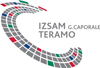 REPARTO LOGISTICA BENI E SERVIZI –PROCEDURA PUBBLICA PER LA VENDITA DI OVINI Si rende noto che l’Istituto Zooprofilattico Sperimentale dell’Abruzzo e del Molise “G. Caporale” intende  vendere al migliore offerente – a lotto unico- i seguenti capi di bestiame di proprietà dell’Istituto:                                     LOTTO UNICO: N. 95 OVINI Gli animali non sono soggetti a vincoli sanitari alla movimentazione, e non manifestano sintomatologie clinicamente apprezzabili.MODALITA’ E TERMINI DI PRESENTAZIONE DELLE OFFERTEGli interessati potranno presentare offerta, corredata da copia di documento di identità in corso di validità, tramite PEC al seguente indirizzo: protocollo@pec.izs.it entro e non oltre le ore 14.00 del 5 agosto 2015 – termine perentorio. L’offerta, firmata dal legale rappresentante del soggetto interessato, dovrà contenere le seguenti dichiarazioni:di aver preso conoscenza di ogni variabile che possa aver influito sull’offerta presentata;di accettare tutte le norme e disposizioni contenute nel presente bando.Non saranno prese in considerazione le offerte pervenute oltre il termine di scadenza o redatte non in conformità alle norme stabilite nel presente bando; il mancato recapito dell’offerta rimane a rischio del mittente ove per qualsiasi motivo non giunga a destinazione in tempo utile.MODALITA’ DI AGGIUDICAZIONE Si precisa che la vendita verrà aggiudicata (ai sensi degli artt. 69 e 73 del Reg. Cont. Stato n°827/1924) – a lotto unico - all’azienda che offrirà il prezzo più alto per l’intero lotto di gara,  a condizione che sia ritenuta economicamente vantaggiosa per l’Istituto. La vendita s’intende effettuata con la clausola “franco allevamento Istituto” : pertanto le spese di trasporto, di carico e di pesatura dei capi saranno di esclusiva pertinenza dell’azienda  aggiudicatrice che dovrà provvedere con mezzi e proprio personale. MODALITA’ DI RITIRO I capi dovranno essere ritirati dall’azienda aggiudicataria entro max 5 giorni dalla relativa comunicazione di aggiudicazione. Trascorsi 7 giorni e mancando il ritiro da parte dell’azienda aggiudicataria, l’Istituto avrà facoltà di affidare la presente gara alla ditta seconda in graduatoria. CONDIZIONI DI PAGAMENTO: il pagamento dovrà essere effettuato  dalle aziende acquirenti entro 30 gg. dalla data di ricevimento fattura, mediante bonifico su c/c bancario; scaduto tale termine, l’Istituto si riserva di applicare interessi legali per ogni giorno di ritardo.Per ulteriori informazioni o per prendere visione degli animali si prega di prendere contatti o accordi con il Dott. Nicola Ferri (tel. 0861.332470). ALTRE INFORMAZIONI: Ai sensi dell’art. 10 del D.Lgs. 163/2006 citato, Responsabile del Procedimento è il Dott. Angelo Mincione.  Ai sensi del D.Lgs. 30 giugno 2003 n. 196 si informa che i dati in possesso dell’Amministrazione verranno trattati nel rispetto della riservatezza e segretezza e senza alcuna altra finalità rispetto a quelle per cui sono richiesti.     	                                                                               	IL RESPONSABILE DEL PROCEDIMENTO                                                                                                 		       Angelo Mincione (f.to) 